Have You Ever Seen The Rain     32 counts/ 4 walls/beg./int. /24c		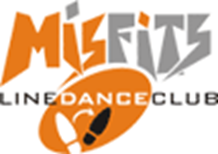 Choreographie:		 Dee MuskMusik:			 Have You Ever Seen The Rain von Rod StewartRock forward, coaster step, step, pivot ¼ r, shuffle across1-2	RF Schritt nach vor, LF etwas anheben - Gewicht zurück auf LF3&4	RF Schritt nach hinten – LF zu RF und RF kleiner Schritt nach vor5-6	LF Schritt nach vor - ¼ Rechtsdrehung auf beiden Ballen, Gewicht am Ende rechts (3 Uhr)7&8	LF weit über RF kreuzen - RF etwas an LF heranziehen und LF weit über RF kreuzen¼ turn l, ¼ turn l, shuffle across, rock side, behind-side-cross1-2	¼ Linksdrehung und RF Schritt nach hinten - ¼ Linksdrehung und LF Schritt nach links (9 Uhr)3&4	RF über LF kreuzen - LF etwas an RF heranziehen und RF weit über LF kreuzen5-6	LF Schritt nach links, RF etwas anheben - Gewicht zurück auf RF7&8	LF hinter RF kreuzen -RF Schritt nach rechts und LF über RF kreuzen (Restart: In der 4. Runde - Richtung 6 Uhr - hier abbrechen und von vorn beginnen)Side, behind, chassé r turning ¼ r, step, pivot ½ r, shuffle forward turning ½ r1-2	RF Schritt nach rechts,  LF hinter RF kreuzen3&4	RF Schritt nach rechts – LF zu RF, ¼ Rechtsdrehung und RF Schritt nach vor (12 Uhr)5-6	LF Schritt nach vor mit links - ½ Rechtsdrehung auf beiden Ballen (6 Uhr)7&8	¼ Rechtsdrehung und LF Schritt nach links – RF zu LF, ¼ Rechtsdrehung und LF Schritt nach hinten (12 Uhr)¼ turn r, touch, chassé l, jazz box1-2	RF mit ¼ Rechtsdrehung und Schritt nach rechts  (3 Uhr) – LF neben RF auftippen3&4	LF Schritt nach links – RF zu LF und LF Schritt nach links5-6	RF über LF kreuzen – LF Schritt nach hinten7-8	RF Schritt nach rechtss – LF Schritt nach vorwww.misfitsdancers.at